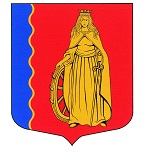 МУНИЦИПАЛЬНОЕ ОБРАЗОВАНИЕ«МУРИНСКОЕ ГОРОДСКОЕ ПОСЕЛЕНИЕ»ВСЕВОЛОЖСКОГО МУНИЦИПАЛЬНОГО РАЙОНАЛЕНИНГРАДСКОЙ ОБЛАСТИАДМИНИСТРАЦИЯПОСТАНОВЛЕНИЕ12.02.2024 г.                                                                              № 50г. МуриноО внесении изменений в Перечень, утвержденный постановлением администрации МО «Муринскоегородское поселение» Всеволожского муниципального района Ленинградской области от 19.07.2023г. № 294 «Об утверждении Перечня организаций для управления многоквартирными домами на территории МО «Муринское городское поселение», в отношении которых собственниками помещений в многоквартирных домах не выбран способ управления такими домами или выбранный способ управления не реализован, не определена управляющая организация».В соответствии с частью 17 статьи 161 Жилищного кодекса Российской Федерации,  постановлением Правительства РФ от 21.12.2018 № 1616 «Об утверждении Правил определения управляющей организации для управления многоквартирным домом, в отношении которого собственниками помещений в многоквартирном доме не выбран способ управления таким домом или выбранный способ управления не реализован, не определена управляющая организация, и о внесении изменений в некоторые акты Правительства Российской Федерации»,  уставом муниципального образования «Муринское городское поселение» Всеволожского муниципального района Ленинградской области, учитывая заявления ООО Управляющая компания "Альфаком" (ИНН 4705090829) вх.792/01-11 от 09.02.2024г. на включение в перечень управляющих организаций для управления многоквартирным домом, в отношении которых собственниками помещений в многоквартирном доме не выбран способ управления таким домом или выбранный способ управления не реализован, не определена управляющая организация, а также учитывая заявление ООО «Зевс» (ИНН 7842204061) от 07.02.2024г. вх. №756/01-11, заявление ООО «УК «Лаврики» (ИНН 4703177785) от 12.02.2024г.  вх. №871/01-11, об исключении из перечня управляющих организаций для управления многоквартирным домом, в отношении которых собственниками помещений в многоквартирном доме не выбран способ управления таким домом или выбранный способ управления не реализован, не определена управляющая организация, администрация муниципального образования «Муринское городское поселение» Всеволожского муниципального района Ленинградской областиПОСТАНОВЛЯЕТ: 1. Внести изменения в приложение к Постановлению администрации муниципального образования «Муринское городское поселение» Всеволожского муниципального района Ленинградской области от 19.07.2024г. № 294 «Об утверждении Перечня организаций для управления многоквартирными домами на территории МО «Муринское городское поселение», в отношении которых собственниками помещений в многоквартирных домах не выбран способ управления такими домами или выбранный способ управления не реализован, не определена управляющая организация», изложив его в новой редакции согласно приложению к настоящему постановлению.2. Опубликовать настоящее постановление в газете «Муринская панорама», на официальном сайте муниципального образования «Муринское городское поселение» Всеволожского муниципального района Ленинградской области в сети Интернет, и на государственной информационной системе жилищно-коммунального хозяйства.3. Настоящее постановление вступает в силу с момента его официального опубликования.4. Контроль за исполнением настоящего постановления возложить на начальника отдела ЖКХ и благоустройства Миронова М. И. Глава администрации                                                                    А. Ю. Белов Приложение  к постановлению администрации 
МО "Муринское городское поселение"
Всеволожского муниципального района 
Ленинградской области от 12.02.2024 № 50Переченьорганизаций для управления многоквартирным домом на территории МО «Муринское городское поселение», в отношении которого собственниками помещений в многоквартирном доме не выбран способ управления таким домом или выбранный способ управления не реализован, не определена управляющая организацияОбщество с ограниченной ответственностью «ОРИОН» ИНН 7811709070 (лицензия на осуществление предпринимательской деятельности по управлению многоквартирными домами от 25.06.2019г. № 527, выдана Комитетом государственного жилищного надзора и контроля Ленинградской области).Общество с ограниченной ответственностью «ПАТРИОТ-Комфорт» ИНН 7805657673 (лицензия на осуществление предпринимательской деятельности по управлению многоквартирными домами от 25.06.2019г. № 535, выдана Комитетом государственного жилищного надзора и контроля Ленинградской области).      Общество с ограниченной ответственностью «Управляющая компания «Южная долина» ИНН 4703170204 (лицензия на осуществление предпринимательской деятельности по управлению многоквартирными домами от 04.12.2019г. № 564, выдана Комитетом государственного жилищного надзора и контроля Ленинградской области). Общество с ограниченной ответственностью «Управляющая компания «Рекорд» ИНН 7802933011 (лицензия на осуществление предпринимательской деятельности по управлению многоквартирными домами от 28.12.2022г. № 737, выдана Комитетом государственного жилищного надзора и контроля Ленинградской области). Общество с ограниченной ответственностью Управляющая компания "Альфаком" ИНН 4705090829 (лицензия на осуществление предпринимательской деятельности по управлению многоквартирными домами от 23.07.2021г. № 642, выдана Комитетом государственного жилищного надзора и контроля Ленинградской области).